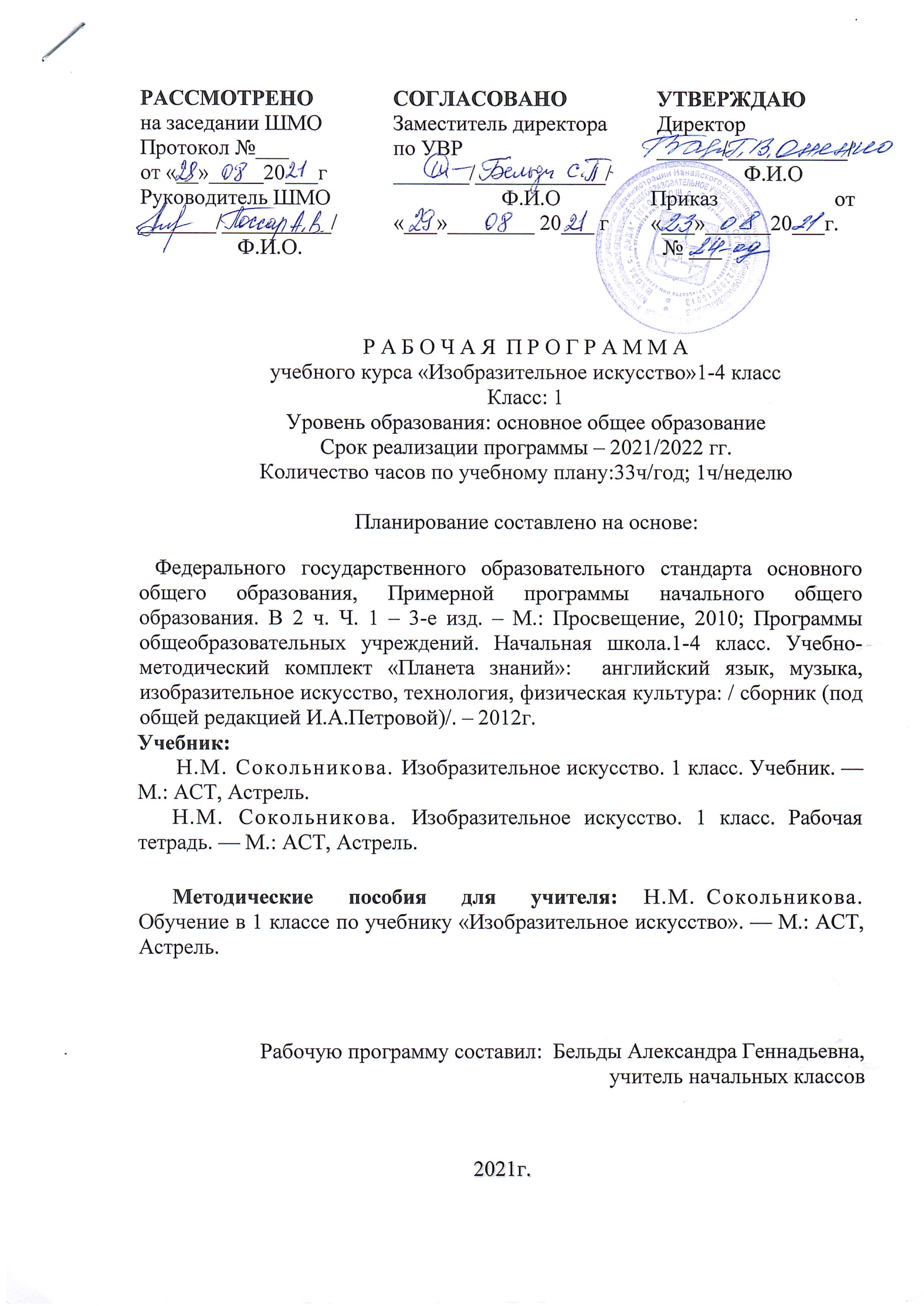 Планируемые результаты освоения программыпо «Изобразительному искусству»к концу 1 классаЛИЧНОСТНЫЕУ учащихся будут сформированы:•	положительное отношение к урокам изобразительного искусства.Учащиеся получат возможность для формирования:•	познавательной мотивации к изобразительному искусству;•	осознания своей принадлежности народу, чувства уважения к народным художественным традициям России;•	внимательного отношения к красоте окружающего мира, к произведениям искусства;•	эмоционально-ценностного отношения к произведениям искусства и изображаемой действительности.ПРЕДМЕТНЫЕУчащиеся научатся:•	называть расположение цветов радуги;•	различать, называть цветовой круг (12 цветов), основные и составные цвета, тёплые и холодные цвета;•	составлять дополнительные цвета из основных цветов;^ работать с цветом, линией, пятном, формой при создании графических, живописных, декоративных работ, а также при выполнении заданий по лепке, архитектуре и дизайну;•	использовать в работе разнообразные художественные материалы (гуашь, акварель, цветные карандаши, графитный карандаш);•	элементарно передавать глубину пространства на плоскости листа (загораживание, уменьшение объектов при удалении, расположение их в верхней части листа).Учащиеся получат возможность научиться:•	передавать в композиции сюжет и смысловую связь между объектами;•	подбирать цвет в соответствии с передаваемым в работе настроением;•	выполнять некоторые декоративные приёмы (печать разнообразными материалами, набрызг краски и др.);•	определять (узнавать) произведения традиционных народных художественных промыслов (Дымка, Филимоново, Городец, Хохлома, Гжель и др.).МЕТАПРЕДМЕТНЫЕРегулятивные Учащиеся научатся:•	адекватно воспринимать содержательную оценку своей работы учителем;•	выполнять работу по заданной инструкции;•	использовать изученные приёмы работы красками;•	осуществлять пошаговый контроль своих действий, используя способ сличения своей работы с заданной в учебнике последовательностью;•	вносить коррективы в свою работу;Учащиеся получат возможность научиться:•	понимать цель выполняемых действий,•	адекватно оценивать правильность выполнения задания;•	анализировать результаты собственной и коллективной работы по заданным критериям;•	решать творческую задачу, используя известные средства;•	включаться в самостоятельную творческую деятельность (изобразительную, декоративную и конструктивную).Познавательные Учащиеся научатся:•	«читать» условные знаки, данные в учебнике;•	находить нужную информацию в словарях учебника;•	вести поиск при составлении коллекций картинок, открыток;•	различать цвета и их оттенки,•	соотносить объекты дизайна с определённой геометрической формой.Учащиеся получат возможность научиться:•	осуществлять поиск необходимой информации для выполнения учебных заданий, используя справочные материалы учебника;•	различать формы в объектах дизайна и архитектуры;•	сравнивать изображения персонажей в картинах разных художников;•	характеризовать персонажей произведения искусства;•	группировать произведения народных промыслов по их характерным особенностям;•	конструировать объекты дизайна.Коммуникативные Учащиеся научатся:•	отвечать на вопросы, задавать вопросы для уточнения непонятного;•	комментировать последовательность действий;•	выслушивать друг друга, договариваться, работая в паре;•	участвовать в коллективном обсуждении;•	выполнять совместные действия со сверстниками и взрослыми при реализации творческой работы.Учащиеся получат возможность научиться:•	выражать собственное эмоциональное отношение к изображаемому;•	быть терпимыми к другим мнениям, учитывать их в совместной работе;•	договариваться и приходить к общему решению, работая в паре;•	строить продуктивное взаимодействие и сотрудничество со сверстниками и взрослыми для реализации проектной деятельности (под руководством учителя).Тематическое планирование 1 класс ( 33ч )Календарно – тематическое планирование№Название разделов и темУчебные часыКонтрольные работыПрактическая часть1 Мир изобразительного искусства (19 ч.) Мир изобразительного искусства (19 ч.) Мир изобразительного искусства (19 ч.) Мир изобразительного искусства (19 ч.)1.1«Королевство волшебных красок»   9 ч. 1.2«В мире сказок» 10 ч.2. Мир народного и декоративного искусства (9 ч.)2. Мир народного и декоративного искусства (9 ч.)2. Мир народного и декоративного искусства (9 ч.)2. Мир народного и декоративного искусства (9 ч.)2. Мир народного и декоративного искусства (9 ч.)2.1«В гостях у народных мастеров» 9 ч.3.Мир дизайна и архитектуры (5 ч.)3.Мир дизайна и архитектуры (5 ч.)3.Мир дизайна и архитектуры (5 ч.)3.Мир дизайна и архитектуры (5 ч.)3.Мир дизайна и архитектуры (5 ч.)3.1«В сказочной стране Дизайн» 5 ч.Итого:33ч.№п/пТема урокаДатапо плануДата по факту 1 КОРОЛЕВСТВО ВОЛШЕБНЫХ КРАСОК (9 ч.) КОРОЛЕВСТВО ВОЛШЕБНЫХ КРАСОК (9 ч.) КОРОЛЕВСТВО ВОЛШЕБНЫХ КРАСОК (9 ч.)1 1.1Картинная галерея. Радужный мост.Цветовые оттенки.2 1.2Радужный мост.Рисование радуги.31.3Красное королевство.Рисование красных ягод (земляники и малины) по выбору.41.4Оранжевое королевство.Рисование цветков ноготков.Рисование апельсина.51.5Жёлтое королевство.Рисование жёлтых фруктов и овощей (лимон, дыня, банан, репа) по выбору.61.6Зелёное королевство.«Груши и яблоки» (цветные карандаши) 71.7Сине-голубое королевство.«Рыбки» (акварель, восковые мелки)81.8Фиолетовое королевство.Рисование фиолетовых цветов: астры и колокольчики.91.9Разноцветная страна. «Овощи» (акварель)Внеклассная работа.Проект учащихся по теме «Изобразительное искусство»2В МИРЕ СКАЗОК  (10 ч.)102.1«Волк и семеро козлят». Школа лепки. 112.2«Волк и семеро козлят». Школа рисования. 122.3«Сорока-Белобока».Лепка сказочной птицы.132.4«Сорока-Белобока». Школа рисования.142.5Иллюстрирование сказки «Колобок».152.6«Колобок». Школа лепки.162.7«Петушок – золотой гребешок»Изображение петушка.172.8«Красная Шапочка»Корзина с угощением. (лепка из солёного теста).182.9«Буратино»Иллюстрация к сказке «Буратино».192.10«Снегурочка». Лепка Снегурочки из пластилина.Внеклассная работа.Проект учащихся по теме «Сказочные герои»3В ГОСТЯХ У НАРОДНЫХ МАСТЕРОВ (9 ч.)203.1Дымковские игрушки.213.2Дымковские игрушки.223.3Филимоновские игрушки.Повтор филимоновского орнамента.233.4Филимоновские игрушки.Роспись филимоновскими узорами игрушек.243.5Матрёшки.Рисование полхов-майданских цветов, ягод, листьев.253.6Матрёшки.Роспись загорских матрёшек.263.7Городец.Повтор городецких узоров (розан, купавка, листок).273.8Хохлома.Выполнение росписи «Ягодки» и «Травка».283.9Гжель.Роспись посуды гжельскими узорами.Внеклассная работа.Проект учащихся по теме «Народное искусство»4В Сказочной стране «Дизайн» (5 ч.)294.1Круглое королевство.Аппликация «Слонёнок» из кругов разного размера.304.2Шаровое королевство.Рисование мячиков и шариков в подарок королю Шару.314.3Треугольное королевство.Рисование треугольников и превращение их в сказочные предметы.324.4Квадратное королевство.Аппликация «Разноцветная подушка»334.5Кубическое королевство.Роспись бумажных кубиков.Внеклассная работа.Проект учащихся по теме «Дизайн в нашей жизни»